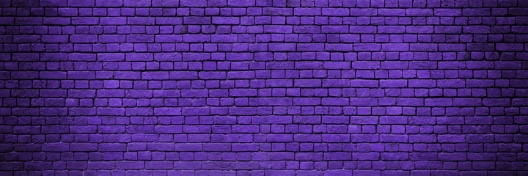 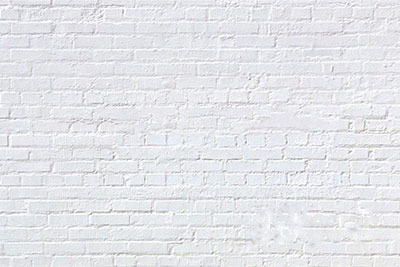 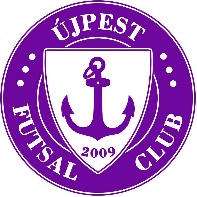  ÚJPEST FUTSAL CLUB – FUTSAL TÁBOR      ty.peter66@gmail.com           +36 (30) 427 2444            1041 Budapest, Templom utca 3.IDŐPONT: 2021. július 5 - 9.HELYSZÍN: Budakalászi Sportcsarnok,  (Omszk Park 1., Auchan és a tó mellett)RÉSZVÉTELI DÍJ: 27. 000 FtFIZETÉS: június 20-ig az Újpest Fan Shopban (1041 Bp. Templom utca 3.) vagy banki átutalással: Újpest Futsal Club (10700457-67166255-51100005) megjegyzés: név, táborTovábbi részletek az Újpest Futsal Club facebook oldalán találhatók.JELENTKEZÉSI LAPTáborozó neve:……………………………………………………………………………………………………………………….Születési helye, ideje:………………………………………………………………………………………………………………Lakcíme:………………………………………………………………………………………………………………………………….TAJ-szám:………………………………………………………………………………………………………………………………..Anyja neve:……………………………………………………………………………………………………………………………..Törvényes képviselő neve:………………………………………………………………………………………………………Törvényes képviselő telefonszáma és e-mail címe:………………………………………………………………….Fontosabb információ a gyermekről: (pl.: allergia, betegség, egyéni érzékenység)………………………………………………………………………………………………………………………………………………..………………………………………………………………………………………………………………………………………………..Budapest, 2021. ………………….                                            ……………………………………………………									     aláírás